         Sommer					    Sonntag  Faschingsumzug				28. Juni 2020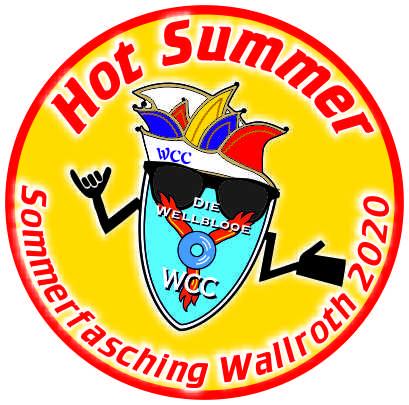          Wallroth					   14:11 UhrAnmeldungVerein /Gruppe :Platzierungswunsch :O egal	O 1/3	O 2/3	O 3/3		    O vor Kapelle     O hinter Kapelle     O egalBesonderheiten und Hinweise für die Moderation, Namen des Prinzenpaares, usw. :Name, Anschrift und Erreichbarkeit (Email & Handy) des Verantwortlichen :„Ich habe das Kleingedruckte auf dem Beipackzettel zur Kenntnis genommen.“_____________________________________Datum, UnterschriftAnmeldeschluß ist der 01. Juni 2020.  Die Anmeldung bitte an diese Adresse:Wallrother Carneval-Club		1VO Sven Ullrich		             06661/730049  WCC  „die Wellblooe“		  Friedhofsweg 2		             0171/3688777    www.wellblooe.de	        36381 Schlüchtern-Wallroth	         22@wellblooe.deLkw / FußgruppeThema  /  Name der GruppeAnzahl Personeneigene Musik    ja / nein